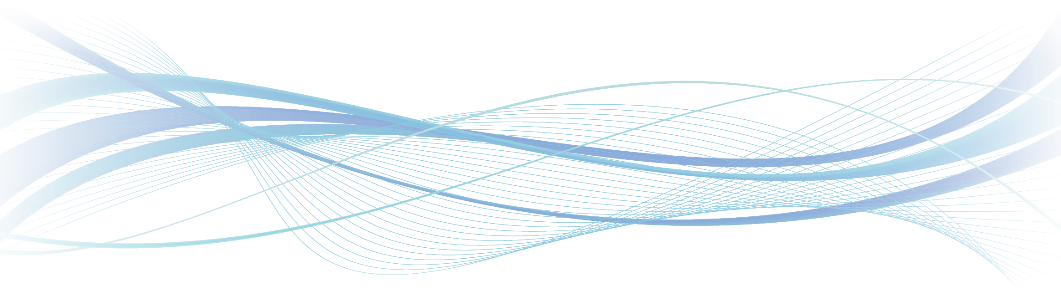 9-11 классы I ЧАСТЬ II ЧАСТЬОтветьте на ОДИН выбранный вами вопрос из каждой категории А (астрономия), Б (биология), Г (география), Ф (физика), Х (химия), О (общие). При нехватке месте на бланке, вы можете продолжить ответы на чистом листе, указав букву категории.А. А.Б.Г.Ф.Х.О.Бланк ответов Открытой межрегиональной олимпиады по естествознанию «Через тернии—к звёздам»Бланк ответов Открытой межрегиональной олимпиады по естествознанию «Через тернии—к звёздам»Бланк ответов Открытой межрегиональной олимпиады по естествознанию «Через тернии—к звёздам»Ф.И.Ф.И. класс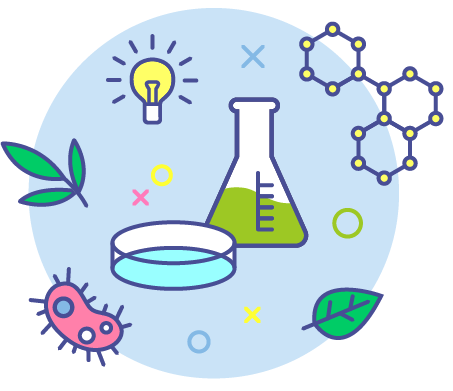 Учебная организацияГруппаЛишниеПоясненияIIIIIIГруппаЛишниеПоясненияIIIIIIГруппаСвой вариантПояснениеАБВГруппаПояснениеIIIIIIIVПоследовательностьПояснение